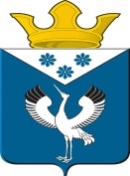 Российская ФедерацияСвердловская областьДума муниципального образованияБаженовское сельское поселениеБайкаловского муниципального районаСвердловской области12-е заседание   5 -го созываРЕШЕНИЕОт 22.12.2023 г.                                                                                                                     №60                           с. БаженовскоеОб утверждении Перечня соглашений о передаче (принятии) части полномочий по решению вопросов местного значения органов местного самоуправления МО Баженовское сельское поселение в 2024 году и плановом периоде 2025 и 2026 годов 	В соответствии с пунктом 4 статьи 15  Федерального закона «Об общих принципах организации местного самоуправления в Российской Федерации» №131-ФЗ от 06.10.2003г.,  пунктом  3 статьи 6 Устава муниципального образования  Баженовское сельское поселение,  Дума муниципального образования Баженовское сельское поселение,РЕШИЛА:        1. Утвердить Перечень Соглашений о передаче (принятии) части полномочий по решению вопросов местного значения органов местного самоуправления МО Баженовское сельское поселение в 2024 году и плановом периоде 2025 и 2026 годах  (прилагается).      2. Решение вступает в силу с 01.01.2024 года.      3. Контроль за исполнением данного решения возложить на комиссию по бюджету, финансовой, экономической и налоговой политике.Председатель Думы МО Баженовское сельское поселение  _____________________________ Л.Г.ГлухихГлава муниципального образования Баженовское сельское поселение  _____________________________ С.М.СпиринПриложение к решению Думы МО Баженовское сельское поселениеот 22.12.2023 г. №60ПереченьСоглашений о передаче (принятии) части полномочий по решению вопросов местного значения органов местного самоуправления МО Баженовское сельское поселение в 2024 году и плановом периоде 2025 и 2026 годов№ п/пПередающая  сторонаПредмет соглашенияОбъем иных МБТ, в т.р. 2024 годОбъем иных МБТ, в т.р. 2025 годОбъем иных МБТ, в т.р. 2026 год Передача части полномочийПередача части полномочийПередача части полномочийПередача части полномочийПередача части полномочийПередача части полномочий1МО Баженовское сельское поселениеЧасть полномочий «Осуществление управленческих полномочий МО Баженовское сельское поселение по вопросам архитектуры и градостроительства» (архитектор)181,8189,8197,42МО Баженовское сельское поселениеЧасть полномочий «Осуществление управленческих полномочий МО Баженовское сельское поселение по осуществлению муниципального внешнего финансового контроля»  (КСО БМР) 493,6515,2535,83МО Баженовское сельское поселение Часть полномочий «Осуществление управленческих полномочий по составлению,  исполнению и  контролю за его исполнением бюджетов, составлению  отчетов об исполнении бюджета поселения» (Финансовое управление БМР) 644,6672,9699,84МО Баженовское сельское поселениеЧасть полномочий «Осуществление управленческих полномочий МО Баженовское сельское поселение по осуществлению муниципального внутреннего финансового контроля» (внутренний муниципальный финансовый контроль)308,6322,1335,0Прием части полномочийПрием части полномочийПрием части полномочийПрием части полномочийПрием части полномочийПрием части полномочий1МО Байкаловский муниципальный районЧасть полномочий«Дорожная деятельность в отношении автомобильных дорог местного значения вне границ населенных пунктов в границах сельского поселения, осуществление муниципального контроля за сохранностью автомобильных дорог местного значения вне границ населенных пунктов в границах сельского поселения, и обеспечение безопасности дорожного движения на них» 478,5478,5478,52Часть полномочий «Содержание мест (площадок) накопления твердых коммунальных отходов»857,81 308,21 781,4